Маршрут выходного дня«Добро и Вера в сердце каждого из нас»Где находится?В данном маршруте выходного дня представлено 3 объекта православных и католических религиозных сооружений, расположенных на территории города.Перейдя по ссылкам, Вы сможете ознакомиться с адресами и историей создания объектов церковных службСобор Александра Невского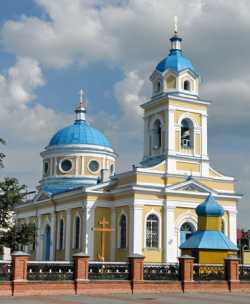 Республика Беларусь, г.Пружаны, ул. Ширмы, д.3.https://hrambel.by/pruzhany/aleksandro-nevskij/https://vetliva.ru/belarus/what-to-see/sobor-svyatogo-aleksandra-nevskogo-v-pruzhanakh/Храм святителя Николая Чудотворца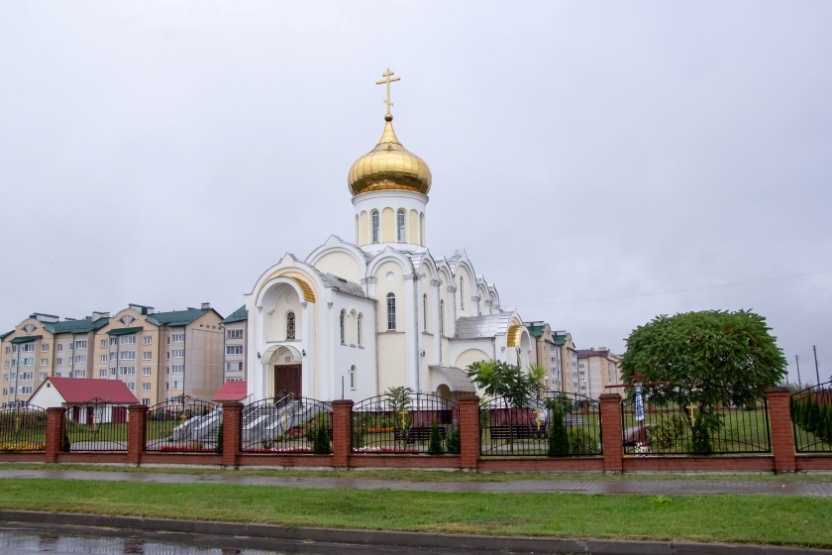 Республика Беларусь, г.Пружаны, ул. Интернациональная, д.21.https://hrambel.by/pruzhany/nikolaevskij/https://hrams.by/nikolaya_chudotvortsa_v_pruzhanahПреображенский храм г. Пружаны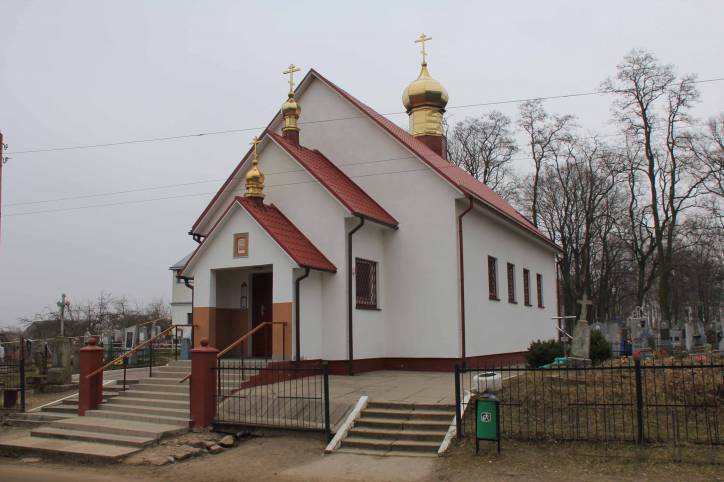 Республика Беларусь, г.Пружаны, ул. Горка, д. 29.https://hrambel.by/pruzhany/preobrazhenskij/https://hrams.by/preobrazheniya-gospodnyaКостёл Вознесения Пресвятой Девы Марии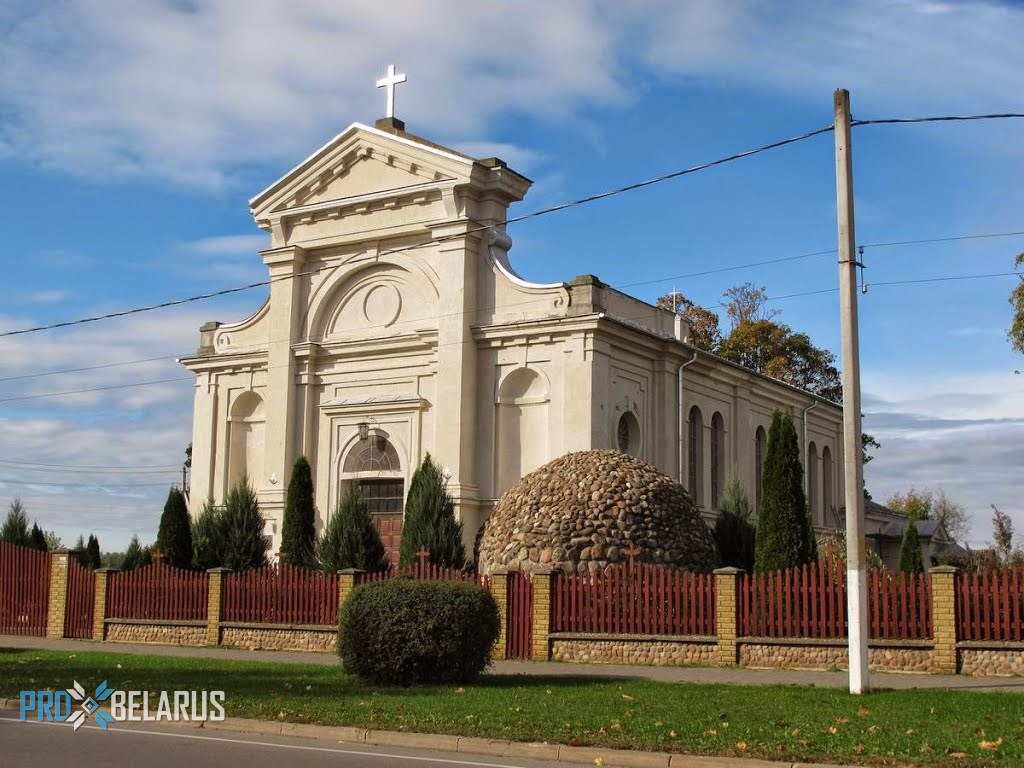 Республика Беларусь, г.Пружаны, ул. Советская, д. 39.https://vetliva.ru/belarus/what-to-see/kostel-vozneseniya-devy-marii-v-pruzhanakh/Рекомендации для родителейПеред походом в Храм ребенка необходимо заинтересовать, чтобы он жил в ожидании какой-то тайны, а также настроить его на соответствующее поведение.Прочитайте вместе Библию в рассказах для детей,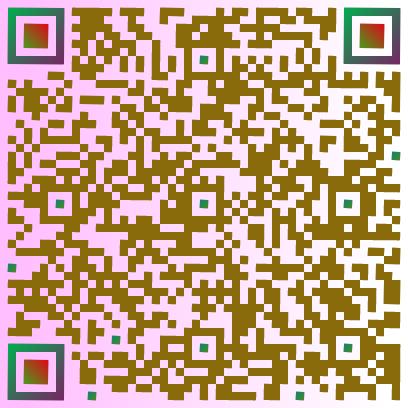 https://drive.google.com/file/d/1ifr7ALq1tP9qa976JOyFQiaQm34eAJzZ/view?usp=sharingПросмотрите иллюстрации к Библии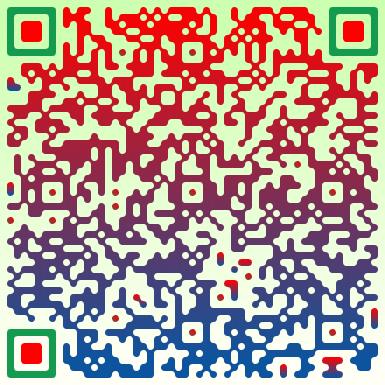 http://sad9.pruzhany.by/illyustracii-k-biblii/Рассматривая детскую Библию, большой интерес у ребенка могут вызвать иконы и красивые картинки. Давайте краткие и понятные объяснения. Если текст читать рано, то уместно показать свое уважительное отношение к этим предметам, свою любовь.Рассмотрите вместе с ребёнком иконы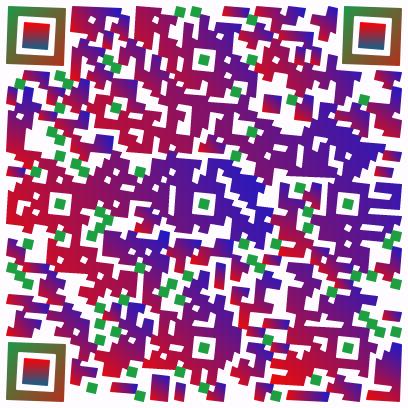 http://sad9.pruzhany.by/ikony/Прочитайте ребёнку пословицы и поговорки о Богеhttps://drive.google.com/file/d/1rD-eGEew3DTbnXyoM6iWTlIkHzo3HNpb/view?usp=sharing 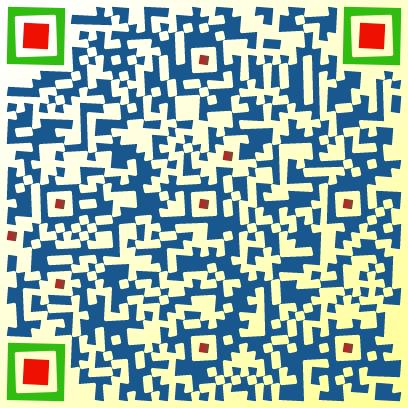 Расскажите ребёнку правила посещения храмаhttps://drive.google.com/file/d/1QSqRZurbaJIwqOF35JUWFjOGPFbEzXE0/view?usp=sharing 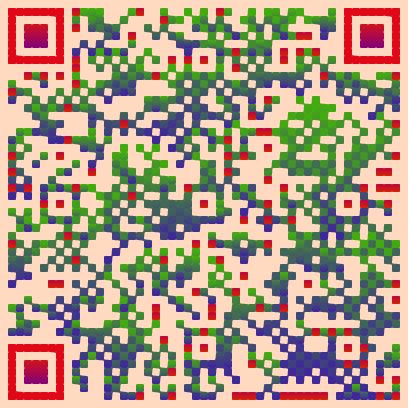 Обратите внимание ребёнка на множество блеска, всяких интересных предметов, свечек, непривычных запахов, скопление людей, монотонный и очень громкий голос священника, звон колоколов. Чтобы ребенку не было страшно, перед посещением храма покажите ему книжки с картинками и описанием церковных предметов и утвари. Расскажите, что это такое и для чего используется.Поход в храм хорошо бы закончить веселой прогулкой или небольшим подарком. По дороге домой спросите у ребёнка, понравилась ли прогулка? Попросите назвать то, что запомнилось больше всегоПредложите ребенку нарисовать все, что он увидел в Храме. Сделать совместную с вами поделку, вытинанку или аппликацию на церковную тематику, слепите ангела из солёного теста По дороге домой спросите у ребёнка, понравилась ли прогулка? Попросите назвать то, что запомнилось больше всего. После прогулки предложите своему ребёнку нарисовать, что ему больше всего понравилось и запомнилось.